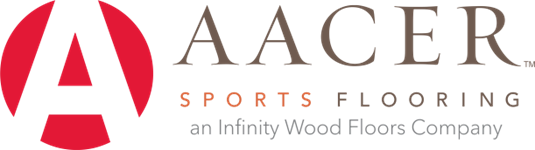 SPECIFICATION:  
AacerPLAY Portable Floor SystemSECTION 09642-Wood Gymnasium FlooringPART 1 – GENERALDESCRIPTION and REQUIREMENTSFloor System ConstructionManufacturer of portable floor system shall provide pre-manufactured panel sections for assembly, disassembly and storage at owner’s facility.Prior to delivery, floor system panel sections shall be completely sanded and have seal and finish coatings applied. Game lines, graphics, paints, stains, and colors shall also be applied as clearly described and required by the facility owner.Pre-manufactured floor system shall include locking components to secure adjacent panel sections when fully assembling floor system.Overall size of fully assembled floor shall be nominally 60’ x 112” (18.3m x 34.1m)Standard Panel Sizes shall measure 48” x 96” (1219mm x 2438mm) for full panels and 48” x 48” (1219mm x 1219mm) for half panels. Overall size can be decreased and increased in 48” (1219mm) increments across the width and length as required by facility owner to provide desired overall floor size.Optional Panel Sizes shall measure 48” x 84” (1219mm x 2134mm) for full panels and 48” x 42” (1219mm x 1067mm) for half panels. Overall size can be decreased and increased in 48” (1219mm) increments across the width and 42” (1067mm) increments in length as required by facility owner to provide overall floor size.Facility RequirementsUpon delivery, floor system shall be stored in an environment compatible with the temperature and humidity range associated with that of the assembly area.Floor system shall not be assembled when possibly exposed to trades that may release direct moisture or increased humidity such as masonry, terrazzo, tile, plaster etc. Permanent heating and ventilation shall be installed and operating, a moderate room temperature shall be maintained prior, during, and after delivery and/or installation.Assembled floor system must not be exposed to excessive non-athletic loads such as equipment used for overhead trades.Substrate shall provide a flatness tolerance of 1/8” (3mm) in any 10’ (3m) radius.REFERENCESMFMA – Maple Flooring Manufacturers AssociationQUALITY ASSURANCEWood flooring surface shall be milled by manufacturing member of the Maple Flooring  Manufacturers Association.  Panel sleepers shall be fabricated from Laminated Veneer Lumber (LVL). Sleepers shall not be manufactured from lower strength and lower stiffness materials such as (LSL) Laminated Strand Lumber or (SPF) Spruce, Pie, Fir dimensioned studs.  Floor system panels shall incorporate continuous HDP tongue and groove assembly to provide integral alignment and enhance equal vertical movement at panel joints.Inner panel connections shall not be visible when the floor system is assembled. Pins shall be included for panel assembly of the floor system in the factory located holes of the overlapping steel assembly brackets. Subfloor shall be 1/2" (12mm) 5 ply, exposure 1, rated plywood, OSB (oriented strand            board) is not allowed for panel constructionSUBMITTALSSpecification - Submit Aacer Flooring specification sheets and drawings as required.Sample- Submit one system sample (if requested by the architect or owner).Maintenance Guidelines – Upon delivery provide assembly, disassembly, storage, and care documents related to portable floor system.WARRANTY AND DISCLAIMERAacer Wood Floors guarantees the floor system furnished will be free of material and manufacturing defects for a period of one year. The exclusive remedy under this warranty shall be the replacement or repair of defective material supplied by Aacer Wood Floors. All implied warranties of merchantability or fitness for intended use are limited and subject to the period of this warranty. This warranty excludes consequential damages.This warranty does not cover damage by fire, winds, floods, chemicals, or other abuse, negligence, or failure of other contractors to adhere to requirements and specifications, or neglect of reasonable precaution to provide adequate ventilation during storage or when assembled. This warranty excludes damage due to excessive dryness, excessive humidity, spillage, moisture migration through walls, slabs, insulated subfloor systems, or any other source, ordinary wear and tear, faulty building construction, separation of the concrete slab, settlement to the building walls, faulty assembly, disassembly, storage, and care of the floor system.PART 2 PRODUCTS2.1. MATERIALSA.  Flooring1.	25/32” x 2-1/4” (20mm x 57mm) Second and Better Grade LL, ERT, Northern Hard Maple TGEM, MFMA grade marked and stamped. Flooring to be laid parallel to the long dimension of the court.	2.	Options (specify or delete)		a. Flooring Dimension:  25/32” x 1-1/2” (20mm x 38mm) Maple Flooring.		b. Flooring Grades: First Grade, Third Grade.B.  Floor System		1.	Assembled Court Dimension and Panel Sizes			a.  Assembled court shall consist of 203 full 48” x 96” (1.2m x 2.4m) panels and 14 half                        48” x 48” (1.2m x 1.2m) panels for a court size of 60’ x 112’ (18.2m x 34.1m).			b.  Optional Court Dimension (specify or delete): Assembled court dimension shall be                        modified in 48” x 48” (1.2m x 1.2m) increments in width and/or length for an overall                        __________________ court dimension.         Option Panel Sizes (specify or delete)Assembled court shall consist of 233 full 48” x 84” (1.2m x 2.1m) panels and 14 half48” x 42” (1.2m x 1.07m)  panels for court size of 60’ x 112’ (18.2m x 34.1m).Optional Court Dimension (specify or delete): Assembled court dimension shall be  modified in 48” and 42” (1.2m and 1.07m) width and length dimension respectively for an overall _______________court dimension.	3.	Portable Goal Extensions (specify or delete)			a.	Assembled court shall include added extending panel section at each end to provide support for portable basketball goals.   C.	 Subfloor		1.	 Subfloor shall be 1/2" (12mm) 5 ply, exposure 1, rated plywood.D.	 Sleepers1.   High strength laminated 1-3/8” x 1-3/8” (35mm x 35mm) sleepers.E.  Resilient Pads (specify or delete)1.	Floor system panel sections shall include ECO resilient pads within protective plastic      enclosures as pre-attached to subfloor sleepers.   	F.  Sanding and Finishing1.   Floor shall be sanded with coarse, medium, and fine paper to a smooth even surface.2.   Sanding dust shall be removed leaving a clean surface.3.   Surface shall be inspected to insure acceptance for finishing.4.   Two coats of MFMA approved gymnasium floor seal shall be applied.5.   Panels shall also include two coats of MFMA approved gymnasium floor finish.6.   Floor shall be buffed and cleaned between all coats. Game lines shall be applied      between second seal coat and first finish coat.F.	Game Lines and MarkingsPaint shall be compatible with floor finish.Game line colors, markings and graphics shall be provided by owner or architect to Aacer Wood Floors.PART 3 EXECUTION2.1. INSTALLATIONA.	Installers1.   Facility personnel responsible for the assembly and disassembly of the portable floor      shall be instructed in the proper procedures by qualified factory representative.B.	Assembly	1.   Area of installation shall be dry, clean, and ready for installation. Subfloor shall have      a flatness tolerance of 1/8” (3mm) in any 10’ (3m) radius.2.   Installation of clearly marked panels shall beginning with row A and panel 1 with      additional panel rows and numbers following in sequence, securing panels together with      pins as provided.C.   Disassembly	1.   Disassemble floor system in opposite order by removing pins and pivoting each panel                   clear of adjacent panel edges.2.   Stack full rows in reverse sequence, with panels alternated to stack face-to-face and      back-to-back with a protective sheet between face abutting panels.D.  Storage1.  Storage area should maintain optimum temperature of 55/75 degrees Fahrenheit     16/27 degrees Celsius, with a relative humidity of 35 to 50%. The storage room must     be well ventilated and dry with a temperature and relative humidity approximating the     installed conditions.NotesSystem drawings and details are to be supplied to the owner along with floor care and maintenance instructions. Storage carts are available with one cart required for each portable flooring row.END OF SECTION 09642AacerPLAY SpecificationRevision Level A 2024Note:Construction options are available to modify this system to the project design and budget.Contact your Regional Sales Manager (1-877-582-1181) or the local Aacer Flooring Authorized Dealer for more information.